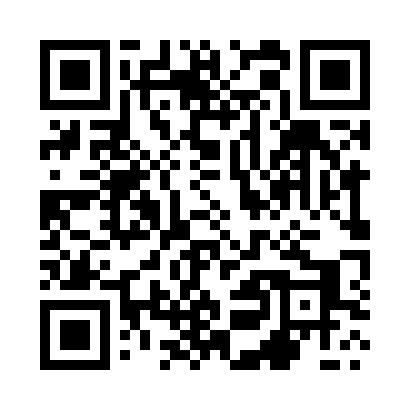 Prayer times for Twarda Gora, PolandMon 1 Apr 2024 - Tue 30 Apr 2024High Latitude Method: Angle Based RulePrayer Calculation Method: Muslim World LeagueAsar Calculation Method: HanafiPrayer times provided by https://www.salahtimes.comDateDayFajrSunriseDhuhrAsrMaghribIsha1Mon4:116:1812:495:157:229:202Tue4:086:1512:495:167:239:233Wed4:056:1312:485:187:259:254Thu4:026:1012:485:197:279:285Fri3:596:0812:485:207:299:306Sat3:556:0612:485:227:319:337Sun3:526:0312:475:237:339:358Mon3:496:0112:475:247:349:389Tue3:455:5812:475:267:369:4110Wed3:425:5612:475:277:389:4311Thu3:395:5412:465:287:409:4612Fri3:355:5112:465:307:429:4913Sat3:325:4912:465:317:449:5214Sun3:285:4712:465:327:459:5515Mon3:255:4412:455:337:479:5816Tue3:215:4212:455:347:4910:0017Wed3:185:4012:455:367:5110:0318Thu3:145:3712:455:377:5310:0719Fri3:105:3512:445:387:5510:1020Sat3:065:3312:445:397:5610:1321Sun3:035:3112:445:417:5810:1622Mon2:595:2812:445:428:0010:1923Tue2:555:2612:445:438:0210:2324Wed2:515:2412:435:448:0410:2625Thu2:475:2212:435:458:0610:2926Fri2:425:2012:435:468:0710:3327Sat2:385:1812:435:488:0910:3728Sun2:345:1512:435:498:1110:4029Mon2:315:1312:435:508:1310:4430Tue2:305:1112:435:518:1510:47